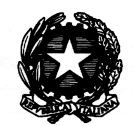 ISTITUTO COMPRENSIVO STATALE DI ALZANO LOMBARDOScuola dell’Infanzia – Scuola Primaria – Scuola Secondaria di I° gradoVia F.lli Valenti , 6 Alzano Lombardo (Bg) –  035/511390 –  035/515693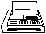 e-mail: intranet bgmm02700t@istruzione.it C.F. 9 5 1 1 8 4 1 0 1 6 6FONOGRAMMACOGNOME____________________________________________ NOME___________________________________INDIRIZZO___________________________________________________________________ QUALIFICA _______________________________________________PLESSO _______________________________________ ASSENTE PER :DAL ______________ AL ______________ PER GG._______       TRASMETTE: _______________________________________	RICEVE:___________________________________DATA:__________________      ORA: ___________________COMUNICAZIONI:________________________________________________________________________________________________________________________________________________________________________________________________________________________________________________________________________________________________________________________________________________________________________ ferie            ferie art. 5 – comma 2 CCNL 06/09                    relative al corrente A.S. maturate e non godute nel precedente A.S. festività  soppresse previste dalla legge 23/12/1977, n° 937 festività  soppresse previste dalla legge 23/12/1977, n° 937 recupero  recupero  permesso retribuito per  partecipazione a concorso/esame lutto familiare motivi familiari/personali matrimonio permesso L. 53/00 art. 4 ( infermità grave) maternitàinterdizione per gravi complicanze della gestazione  astensione obbligatoria astensione facoltativa (L.1204/71, art.7 comma 1°)  astensione facoltativa (L.1204/71, art.7 comma 2°)  malattia                   visita specialistica  -    ricovero ospedaliero  –    analisi cliniche   Day- Ospital malattia                   visita specialistica  -    ricovero ospedaliero  –    analisi cliniche   Day- Ospital aspettativa per motivi di famiglia/studio Malattia bambino (infer. 3 anni) legge 104/92Malattia bambino (da 3 anni a 8 anni) infortunioIl Dirigente Scolastico( Prof. Claudio Cancelli )